BFI Film Academy 2020/21COURSE OUTLINEWhat is the Resource Productions BFI Film Academy?Led by Film Industry experts, the Resource Productions BFI Film Academy course covers every area of the filmmaking process, enabling young people aged 16-19 to gain a NCFE qualification and develop the commercial and cultural knowledge and skills needed to help make a career in film a reality. After completing their BFI Film Academy course, young people will have the chance to gain support and progress onto a range of ongoing filmmaking opportunities. Who are Resource Productions?We are a Youth and Community focused Film Company led by young Filmmakers and experienced Industry practitioners. Set up in 1999 from a youth centre in Slough, we now primarily work across Berkshire, Buckinghamshire and Surrey in partnership with the Pinewood Group. You can find out more about the work we do at www.resource-productions.co.uk ,  Twitter - @resourceprods, Facebook - resourceproductions or www.youtube.com/resourceproductions When and where does the course take place?All workshops will take place in Pinewood Studios (South Bucks) or Shepperton Studios (Surrey).The Pinewood Course will take place every Saturday for six Saturdays from 16th January 2021.The Shepperton Course will take place on six consecutive days from Monday 15th February 2021.What will happen at these workshops?There will be the opportunity to meet Industry professionals each week, get hands-on experience of filmmaking with camera, sound, lighting and editing equipment and the chance to make a short film for your showreel and build up your CV for work or UCAS applications.How much does it cost?The course costs £25 to all successful applicants (bursaries are available).How do I get involved?Applications must be submitted by Monday 14th December 2020 (midnight). This application form can be downloaded from www.resource-productions.co.uk/training Interviews for shortlisted participants will take place on Sunday 10th January 2021.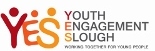 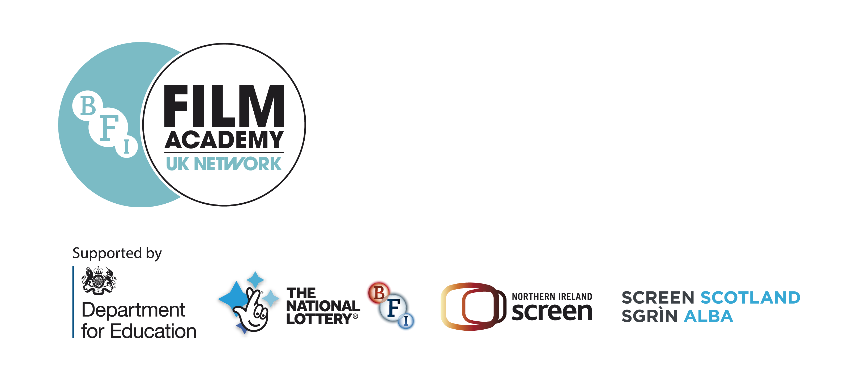 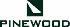 Email any questions to info@resource-productions.co.uk or contact us at:BFI Film Academy 2020/21 Participant Application Form:Network ProgrammeEligibilityTo be eligible to apply, you must tick YES to all of the following statements:Section One: Applicant InformationYour contact details:Section Two: Supporting StatementsPlease note it is likely there will be more applications than places and applicants will be selected based on their responses and material submitted through this application form. Please use this space to tell us why you’re the right person to be accepted on this course.Section Three: Terms and ConditionsThe BFI Film Academy will be provided by Resource Productions Your submission of this form to us will constitute your confirmation of the following declaration:I hereby confirm that the information I have given in this application is true and correctI confirm my availability for the BFI Film Academy as per the dates given aboveI agree that Resource Productions and/or the BFI may, for administrative purposes only, make copies of any material submitted in support of my application.By submitting this form, I understand that Resource Productions and the BFI will store and process my data as described below in accordance with professional standards and data protection legislation. If under 18 I confirm that my parent or guardian has given me permission to apply to the BFI Film AcademyData ProtectionIn order for you to be able to participate in the BFI Film Academy, Resource Productions needs to be able to process your personal data as part of the applications, registration, learning support, and awards processes.  Part or all of the information you give Resource Productions will be provided to the BFI.  The BFI will retain this information following your participation in the Film Academy for statistical purposes only, unless otherwise agreed. The BFI may share your name and contact details with a company who helps evaluate the BFI Film Academy.  They may contact you to invite you to participate in a survey evaluating the course.  The BFI and Resource Productions would like to stay in touch and email you with news and information on events, courses and training opportunities which the BFI and Resource Productions thinks you may be interested in (for example, nearby events or courses in your area of interest). If you would like to receive these updates by email please tick here:   Equal Opportunities Monitoring FormThe British Film Institute wish to ensure that all aspects of our work reflect diversity and support equality of opportunity. Therefore, we would like to take this opportunity to ask you to complete an equality monitoring form. 
This monitoring information helps us to identify where there are gaps in our recruitment so that we can work to attract talented people from these groups and areas. It also helps us to ensure that there is no discrimination.
Your cooperation in completing this form is greatly appreciated.
Any information you provide us with will be processed separately to your application to the BFI Film Academy and used for equalities monitoring purposes only.  We use this information to produce anonymised statistical data on equalities, which we may publish and share with the government departments providing our funding.Please note you will need to return this form as part of your application, providing any of the information requested is optional.Ethnic Background:  This checklist is the standard ethnic monitoring categories provided by the Commission for Racial Equality.   Socioeconomic Background:  Disability:The Equality Act 2010 defines disability as 'a physical or mental impairment which has a substantial long-term effect on a person’s ability to carry out normal day to day activities'. 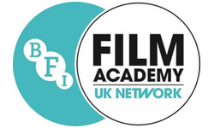 DELIVERED IN PARTNERSHIP WITH:Day 1Overview: Filmmaking Roles & NCFE Accreditation.Day 2Development: History of Film, Ideas Development & Scriptwriting.Day 3Film Pre-Production: Budgeting, Scheduling, Casting & Crewing.Day 4Film Production: Camera, Lighting, Sound & Shoot!Day 5Post Production and Distribution: Programming, Editing.Day 6Preview Screening for both courses at Pinewood Studios.DELIVERED IN PARTNERSHIP WITH:I am aged 16-19 years old on the first day of the course: YES NO I am a UK resident: YES NO I am NOT currently at/or enrolled at University when course starts: YES NO I have NOT have previously taken part on a BFI Film Academy course YES NO First name:Last name:Date of Birth:Address:Town/city:Postcode:	Telephone:Email:Email:Current school/college (if applicable):Current school/college (if applicable):Current school/college (if applicable):Do you, or have you, received Free School Meals in the last three years?Do you, or have you, received Free School Meals in the last three years?Do you, or have you, received Free School Meals in the last three years? Yes  No  Prefer not to say Which Course are you applying for?Which Course are you applying for?Which Course are you applying for? Pinewood Shepperton EitherCan you attend all course dates?Interview Workshop: Sunday 10th January 2021Pinewood Course: 16th January – 20th February 2021 (Saturdays only)Shepperton Course: 15th February – 20th February 2021 (every day) Can you attend all course dates?Interview Workshop: Sunday 10th January 2021Pinewood Course: 16th January – 20th February 2021 (Saturdays only)Shepperton Course: 15th February – 20th February 2021 (every day) Can you attend all course dates?Interview Workshop: Sunday 10th January 2021Pinewood Course: 16th January – 20th February 2021 (Saturdays only)Shepperton Course: 15th February – 20th February 2021 (every day) Can you attend all course dates?Interview Workshop: Sunday 10th January 2021Pinewood Course: 16th January – 20th February 2021 (Saturdays only)Shepperton Course: 15th February – 20th February 2021 (every day) Can you attend all course dates?Interview Workshop: Sunday 10th January 2021Pinewood Course: 16th January – 20th February 2021 (Saturdays only)Shepperton Course: 15th February – 20th February 2021 (every day) Can you attend all course dates?Interview Workshop: Sunday 10th January 2021Pinewood Course: 16th January – 20th February 2021 (Saturdays only)Shepperton Course: 15th February – 20th February 2021 (every day) ☐ Yes☐ NoIf no, please specify which days you are unable to attend:If no, please specify which days you are unable to attend:If no, please specify which days you are unable to attend:If no, please specify which days you are unable to attend:Why do you want to take part in the BFI Film Academy? Please tell us about yourself and what difference you hope the Film Academy will make to you.Please tell us about your experience and/or interest in film.  If you like you can submit some work (a film/photograph/piece of writing/a website/an animation etc.) to support your answer. Please provide these links and passwords (if required) below – e.g. to YouTube, Vimeo etc.Please use this space to tell us if you have any particular areas of interest in film or filmmaking, e.g., directing, programming, scriptwriting, visual effects, sound design, etcHow did you learn about the BFI Film Academy?  This will help us tell people about the programme more effectively next year.How did you learn about the BFI Film Academy?  This will help us tell people about the programme more effectively next year.How did you learn about the BFI Film Academy?  This will help us tell people about the programme more effectively next year.How did you learn about the BFI Film Academy?  This will help us tell people about the programme more effectively next year. School or teacher Family or friend Family or friend Website Twitter The BFI The BFI Other	If you selected Other, please specify:	If you selected Other, please specify:Signature (please sign your name below)Signature (please sign your name below)I hereby agree to the terms and conditions detailed in this form:   I hereby agree to the terms and conditions detailed in this form:   Date:Gender:   Male  FemalePrefer to self-identify as:Is the gender indicated the same as your gender at birth?Is the gender indicated the same as your gender at birth?Is the gender indicated the same as your gender at birth?Is the gender indicated the same as your gender at birth?  Yes  No  Prefer not to say  Prefer not to sayAsian or British Asian:Black or British Black:  Indian  Caribbean  Pakistani  African  Bangladeshi  Any other Black background  ChineseMixed:  Any other Asian background  White and Black CaribbeanWhite:  White and Black African  British  White and Asian  Irish  Any other Mixed background  Gypsy or Irish TravellerOther ethnic group:  Any other White Background  Arab  Any other  Prefer not to answerPlease Specify:Have you ever been in care? That is, looked after by the state?Have you ever been in care? That is, looked after by the state?  Yes, I’m currently in care  No, I’ve never been in care  Yes, in the past  Prefer not to answerDo you consider yourself to have a disability?Do you consider yourself to have a disability?Do you consider yourself to have a disability?  Yes  No  Prefer not to answerIf yes, please give details below:If yes, please give details below:If yes, please give details below: